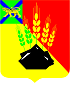 КОНТРОЛЬНО-СЧЕТНАЯ КОМИССИЯМИХАЙЛОВСКОГО МУНИЦИПАЛЬНОГО РАЙОНА ул. Красноармейская. д. 24, с. Михайловка, Михайловский район Приморский крайЗаключение  на проект  решения   Думы Михайловского муниципального района «О внесении изменений и дополнений в решение Думы Михайловского муниципального района от 21.12.2022г. № 290 «О передаче полномочий по дорожной деятельности в отношении автомобильных дорог местного значения в границах населенных пунктов, по обеспечению безопасности дорожного движения, функционирования парковок, осуществления контроля за сохранением дорог сельским поселениям  Михайловского муниципального района делегированных Михайловским муниципальным  районом  на 2023 год».10.05.2023г.                                                                                                           №   14       Правовая основа финансово-экономической экспертизы включает в себя: Бюджетный кодекс Российской Федерации (далее - Бюджетный кодекс); Федеральный закон от 06.10.2003 № 131-ФЗ «Об общих принципах организации местного самоуправления в Российской Федерации»; Федеральный закон Российской Федерации от 07.02.2011 № 6-ФЗ «Об общих принципах организации и деятельности контрольно-счетных органов субъектов Российской Федерации и муниципальных образований», Устав Михайловского муниципального района, Положение «О бюджетном   процессе в Михайловском муниципальном районе», утвержденное решением Думы Михайловского муниципального района от 31.03.2022  № 193, Положение «О Контрольно-счётной комиссии Михайловского муниципального района», утвержденное  решением Думы ММР от 28.10.2021 № 135, Стандарт внешнего муниципального финансового контроля «Проведение финансово-экономической экспертизы проектов нормативных правовых актов представительного органа муниципального образования и администрации Михайловского муниципального района», утвержденный  распоряжением председателя Контрольно-счетной комиссии  от 27.01.2022 № 20-ра       Основание для проведения финансово-экономической экспертизы – пункт 1.4  Плана работы Контрольно-счетной комиссии  на 2023 год, утвержденного Распоряжением  Контрольно-счетной комиссии   от 29.12.2022г.  № 86-ра, Распоряжение  КСК ММР  от 04.05.2023г.  № 35-ра,  письмо Думы    Михайловского муниципального района о направлении проекта решения    от 04.05.2023 № 62       Предмет финансово-экономической экспертизы:          проект решения   Думы Михайловского муниципального района «О внесении изменений и дополнений в решение Думы Михайловского муниципального района от 21.12.2022г. № 290 «О передаче полномочий по дорожной деятельности в отношении автомобильных дорог местного значения в границах населенных пунктов, по обеспечению безопасности дорожного движения, функционирования парковок, осуществления контроля за сохранением дорог сельским поселениям  Михайловского муниципального района делегированных Михайловским муниципальным  районом  на 2023 год» (далее – Проект решения).      Цель финансово-экономической экспертизы:       финансово-экономический анализ и предварительная оценка проекта решения Думы  Михайловского муниципального района  «О внесении изменений и дополнений в решение Думы Михайловского муниципального района от 21.12.2022г. № 290 «О передаче полномочий по дорожной деятельности в отношении автомобильных дорог местного значения в границах населенных пунктов, по обеспечению безопасности дорожного движения, функционирования парковок, осуществления контроля за сохранением дорог сельским поселениям  Михайловского муниципального района делегированных Михайловским муниципальным  районом  на 2023 год» на предмет законного использования средств районного бюджета в части, касающейся расходных обязательств  Михайловского муниципального района.          Вопросы финансово-экономической экспертизы:       1. Экспертиза соответствия проекта решения  Думы Михайловского муниципального «О внесении изменений и дополнений в решение Думы Михайловского муниципального района от 21.12.2022г. № 290 «О передаче полномочий по дорожной деятельности в отношении автомобильных дорог местного значения в границах населенных пунктов, по обеспечению безопасности дорожного движения, функционирования парковок, осуществления контроля за сохранением дорог сельским поселениям  Михайловского муниципального района делегированных Михайловским муниципальным  районом  на 2023 год»  (далее – Проект решения) федеральному законодательству, законодательству Приморского края, муниципальным нормативным правовым актам Михайловского муниципального района.      2. Рассмотрение вопроса о выявлении коррупциогенных факторов (признаков) при анализе Проекта решения.Объект финансово-экономической экспертизы: администрация Михайловского муниципального районаСрок проведения  экспертизы:04.05.2023 года по 15.05.2023 года.При проведении финансово-экономической экспертизы использовались:Бюджетный кодекс Российской Федерации;Федеральный закон от 06.10.2003 № 131-ФЗ «Об общих принципах организации местного самоуправления в Российской Федерации»;         3) Решение Думы Михайловского муниципального района  от 14.07.2022г. № 234  «Об утверждении Порядка предоставления межбюджетных трансфертов из бюджета Михайловского муниципального района бюджетам поселений Михайловского муниципального района на осуществление части полномочий по дорожной деятельности в отношении автомобильных  дорог местного значения в границах населенных пунктов, обеспечению безопасности дорожного движения, функционированию парковок, осуществлению контроля за сохранением дорог»  (в редакции решения № 331 от 27.04.2023г.) (далее - Решение Думы Михайловского муниципального района  от 14.07.2022г. № 234)  В Контрольно-счетную комиссию  для проведения экспертизы поступили следующие документы:       -  Проект решения «О внесении изменений и дополнений в решение Думы Михайловского муниципального района от 21.12.2022г. № 290 «О передаче полномочий по дорожной деятельности в отношении автомобильных дорог местного значения в границах населенных пунктов, по обеспечению безопасности дорожного движения, функционирования парковок, осуществления контроля за сохранением дорог сельским поселениям  Михайловского муниципального района делегированных Михайловским муниципальным  районом  на 2023 год» (с изменениями),       - Пояснительная записка к Проекту решения с финансово-экономическим  обоснованием.- Расчет дорожного фонда на 2023 год, произведен согласно Порядка, утвержденного решением Думы Михайловского муниципального района от 14.07.2022г. № 234 (в действующей редакции).1. В ходе проведения финансово-экономической экспертизы по первому вопросу  Контрольно-счетной комиссией  установлено следующее:       Размер бюджетных ассигнований в сумме 32 775, 394 тыс. рублей подлежащих к распределению,  предусмотрен  решением Думы Михайловского муниципального района от 23.03.2023г. № 318 «О внесении изменений и дополнений в решение Думы Михайловского муниципального района от 21.12.2022г. № 286 «Об утверждении районного бюджета Михайловского муниципального района на 2023 год и плановый период 2024 и 2025 годы» по разделу расходов 0400, виду расходов «межбюджетные трансферты» в рамках исполнения муниципальной программы «Обеспечение содержания, ремонта автодорог,  мест общего пользования  и сооружений на них ММР на 2021-2023 годы».          Решением   Думы Михайловского муниципального района 14.07.2022г. № 234  «Об утверждении Порядка предоставления межбюджетных трансфертов из бюджета Михайловского муниципального района бюджетам поселений Михайловского муниципального района на осуществление части полномочий по дорожной деятельности в отношении автомобильных  дорог местного значения в границах населенных пунктов, обеспечению безопасности дорожного движения, функционированию парковок, осуществлению контроля за сохранением дорог» (в редакции решения № 331 от 27.04.2023г.)  утверждены  порядок предоставления и  методика расчета межбюджетных трансфертов  из бюджета  Михайловского муниципального района  бюджетам сельских поселений.   При проведении экспертизы соответствия проекта решения  требованиям Порядка установлено, что предлагаемая Методика  содержит ряд замечаний, на которые необходимо обратить внимание:    1.  Согласно формуле расчетов объемов межбюджетных трансфертов к распределению предлагается «сумма расходов дорожного фонда», что нарушает утвержденный порядок предоставления межбюджетных трансфертов.         Муниципальный дорожный фонд - часть средств районного бюджета, подлежащая использованию в целях финансового обеспечения дорожной деятельности в отношении автомобильных дорог общего пользования местного значения Михайловского муниципального района. Объем бюджетных ассигнований муниципального дорожного фонда утверждается решением Думы Михайловского муниципального района о районном бюджете на очередной финансовый год и плановый период в размере не менее прогнозируемого объема доходов районного бюджета от доходов, установленных решением Думы Михайловского муниципального района от 22.08.2013г. № 449 «О муниципальном дорожном фонде Михайловского муниципального района». Использование бюджетных ассигнований муниципального дорожного фонда осуществляется на цели, установленные данным решением, в том числе на предоставление межбюджетных трансфертов из бюджета Михайловского муниципального района бюджетам поселений Михайловского муниципального района на осуществление части полномочий по дорожной деятельности в отношении автомобильных  дорог местного значения в границах населенных пунктов, обеспечению безопасности дорожного движения, функционированию парковок, осуществлению контроля за сохранением дорог. Поэтому применение понятия «сумма расходов дорожного фонда» в данном решении звучит некорректно.      Представленный к Проекту решения расчет не соответствует Методике расчета объема межбюджетных трансфертов из бюджета Михайловского муниципального района бюджетам сельских поселений Михайловского муниципального района, утвержденной  Приложением  № 2  к Порядку предоставления межбюджетных трансфертов из бюджета Михайловского муниципального района бюджетам поселений Михайловского муниципального района на осуществление части полномочий по дорожной деятельности в отношении автомобильных  дорог местного значения в границах населенных пунктов, обеспечению безопасности дорожного движения, функционированию парковок, осуществлению контроля за сохранением дорог, утвержденного решением Думы ММР от 14.07.2022г.    № 234 (с внесенными изменениями) и нарушает  статью 142.4 Бюджетного кодекса РФ, согласно которой  «В случаях и порядке, предусмотренных муниципальными правовыми актами представительного органа муниципального района, принимаемыми в соответствии с требованиями настоящего Кодекса и соответствующими им законами субъекта  Российской Федерации,  бюджетам городских, сельских поселений могут быть предоставлены иные межбюджетные трансферты из бюджета муниципального района, в том числе межбюджетные трансферты на осуществление части полномочий по решению вопросов местного значения в соответствии с заключенными соглашениями»,  а также не соответствует объему бюджетных ассигнований, утвержденных решением Думы Михайловского муниципального района от 23.03.2023г. № 318 «О внесении изменений и дополнений в решение Думы Михайловского муниципального района от 21.12.2022г. № 286 «Об утверждении районного бюджета Михайловского муниципального района на 2023 год и плановый период 2024 и 2025 годы» по разделу расходов 0400, виду расходов «межбюджетные трансферты» в сумме 32 775, 394 тыс. рублей, так как проектом решения предлагается к распределению сумма больше утвержденной районным бюджетом - 33200,00 тыс. руб.,  разница составляет 424,606 тыс. руб.     Следовательно,  принимаемые расходные обязательства муниципального образования превышают утвержденные бюджетные ассигнования, нарушение ст. 86 БК.     Подпунктом 1.1. пункта 1 представленного Проекта решения предлагается к передаче Осиновскому сельскому поселению объема межбюджетных трансфертов на осуществление полномочий по дорожной деятельности на 2023 год,  что  не соответствует Решению муниципального комитета Осиновского сельского поселения от 20.04.2023г. № 3 «О принятии полномочий Осиновским  сельским  поселением делегированных Михайловским муниципальным районом с 01.05.2023г. по 31.12.2023г.», согласно которого полномочия поселением принимаются на срок с 01.05.2023г. по 31.12.2023г. Результаты экспертизы проекта:1.  В результате анализа представленного на экспертизу Проекта решения установлено, что  данный Проект решения:-  разработан в нарушение статьи 142.4 Бюджетного кодекса РФ,   Решения  Думы Михайловского муниципального района от 14.07.2022г. № 234 (с изменениями);-  не соответствует Решению муниципального комитета Осиновского сельского поселения от 20.04.2023г. № 3 «О принятии полномочий Осиновским  сельским  поселением делегированных Михайловским муниципальным районом с 01.05.2023г. по 31.12.2023г.»;- предполагаемая сумма к распределению на предоставление межбюджетных трансфертов из бюджета Михайловского муниципального района бюджетам поселений Михайловского муниципального района на осуществление части полномочий по дорожной деятельности в отношении автомобильных  дорог местного значения в границах населенных пунктов, обеспечению безопасности дорожного движения, функционированию парковок, осуществлению контроля за сохранением дорог не соответствует размеру бюджетных ассигнований, утвержденных районным бюджетом.2. В ходе проведения финансово-экономической экспертизы по второму вопросу Контрольно-счетной комиссией установлено отсутствие коррупциогенных факторов (признаков) в анализируемом Проекте решения.        Выводы:       1. В ходе проведения финансово-экономической экспертизы по первому вопросу Контрольно-счетной комиссией  установлено:      - Проект решения «О внесении изменений и дополнений в решение Думы Михайловского муниципального района от 21.12.2022г. № 290 «О передаче полномочий по дорожной деятельности в отношении автомобильных дорог местного значения в границах населенных пунктов, по обеспечению безопасности дорожного движения, функционирования парковок, осуществления контроля за сохранением дорог сельским поселениям  Михайловского муниципального района делегированных Михайловским муниципальным  районом  на 2023 год»  противоречит статье 86, 142.4 Бюджетного кодекса РФ,    - Расчет межбюджетных трансфертов, предоставленный к Проекту решения,  не соответствует  Приложениею № 2  к Порядку предоставления межбюджетных трансфертов из бюджета Михайловского муниципального района бюджетам поселений Михайловского муниципального района на осуществление части полномочий по дорожной деятельности в отношении автомобильных  дорог местного значения в границах населенных пунктов, обеспечению безопасности дорожного движения, функционированию парковок, осуществлению контроля за сохранением дорог   муниципальному нормативному правовому акту Михайловского муниципального района, утвержденного Решением  Думы Михайловского муниципального    района  от 14.07.2022г. № 234 (с изменениями).- Подпункт 1.1. пункта 1 Проекта решения противоречит Решению муниципального комитета Осиновского сельского поселения от 20.04.2023г. № 3 «О принятии полномочий Осиновским  сельским  поселением делегированных Михайловским муниципальным районом с 01.05.2023г. по 31.12.2023г.».        2. В ходе проведения финансово-экономической экспертизы по второму вопросу Контрольно-счетной комиссией  установлено отсутствие коррупциогенных факторов (признаков) в анализируемом Проекте решения.Инспектор                                                                                  С.А. Родина